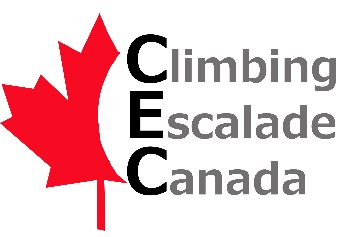 Comité Diversité et Inclusion de CEC
Formulaire d’application 2020

Mandat
Le mandat du Comité Diversité et Inclusion est d'encourager la diversité et l'inclusion au sein de CEC et de la communauté d'escalade canadienne. Le Comité D&I s'efforce d'atteindre cet objectif au moyen d’actions qui comprennent, sans s'y limiter, l'encouragement d'une diversité et d'une inclusion accrues au sein de l'organisation, en fournissant des conseils aux dirigeants de CEC sur tout ce qui touche à la diversité et à l'inclusion, et en aidant CEC à harmoniser la diversité et l’inclusion dans la planification stratégique de l'organisation.Toutes les questions de ce formulaire d’application, à l'exception du nom et du courriel, sont facultatives et à la discrétion du candidat. Ces questions sont posées pour aider à assurer la diversité au sein de la composition du comité.Information du bénévole Nom: Date de naissance: Identité de genre: Province de résidence: Courriel: Questions d’application Vous identifiez-vous comme faisant partie d’un ou de plusieurs groupes souffrant de discrimination? Les motifs de discrimination au Canada sont : Race; Origine nationale ou ethnique; Couleur; Religion; Âge; Sexe; Orientation sexuelle; État matrimonial; Situation familiale; Déficience; Condamnation qui a fait l’objet d’une réhabilitation ou suspension du casier https://www.chrc-ccdp.gc.ca/fra/contenu/quest-ce-que-la-discrimination Pourquoi voulez-vous faire du bénévolat pour le Comité Diversité et Inclusion de CEC?Veuillez décrire votre expérience / éducation pertinente pour ce comité.Veuillez décrire le temps que vous êtes prêt(e) à consacrer à ce comité.La date limite pour soumettre une application est le 30 juin 2020. Veuillez envoyer votre formulaire de demande rempli à cec.ed@climbingcanada.ca 